Mixing Nozzle Enquiry - InjectionPlease email completed form to neil@coopertech.com.CONTACT INFORMATIONCONTACT INFORMATIONCompany:      Company:      Name:      Department:      Street:      City:      Country:      E-mail:      Phone:      Fax:      INJECTION SYSTEM DATAINJECTION SYSTEM DATAScrew- Ø:      Screw- Ø:      Clamping force:      	to / kNClamping force:      	to / kNManufacturer:      Manufacturer:      MIXING NOZZLEMIXING NOZZLE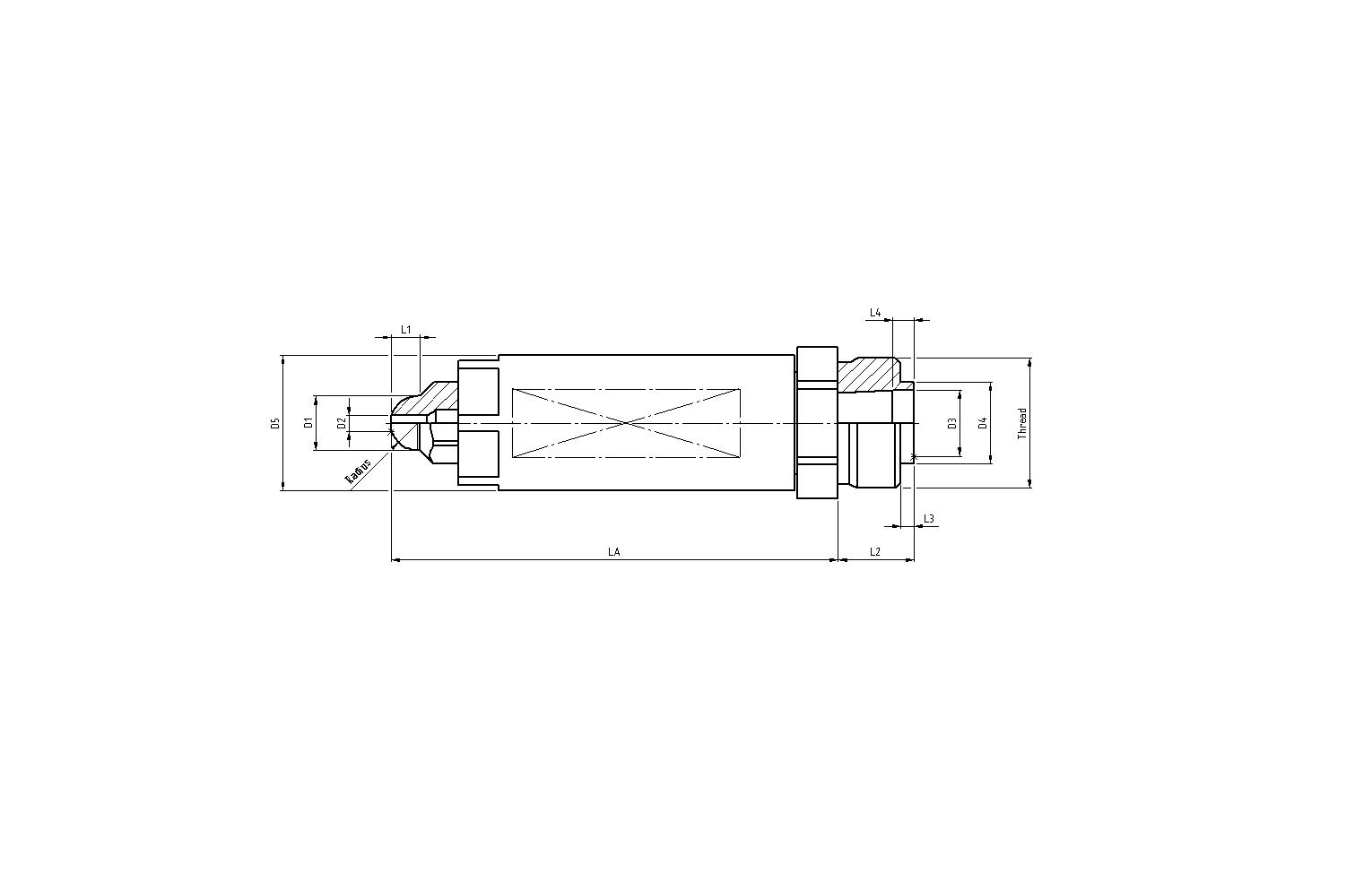 NOZZLE DIMENSIONSNOZZLE DIMENSIONSD1:      L1:      D2:      Radius:      Thread:      L2:      D3:      L3:      D4:      L4:      Thread nozzle tip:     Protector:  yes  noPOLYMER INFO / PROCESS DATAMaterial / Type:       Moulded part:      Shot weight:       g		Injection time:       s low viscous (MFI > 5)  high viscous (MFI < 1)MFI (g/10 min):       at       °C       kpInjection pressure:       barMelt temperature:       °CREQUESTED IMPROVEMENTREQUESTED IMPROVEMENTEliminate colour problems
colour:       MB liquid powderReduce colour / MB consumptionImproved regrind processingEliminate temperature variationsReduced scrap rateReduce cycle timesFor internal use: Project / DesignProject No./ Date:	Mixer: